Aperitief: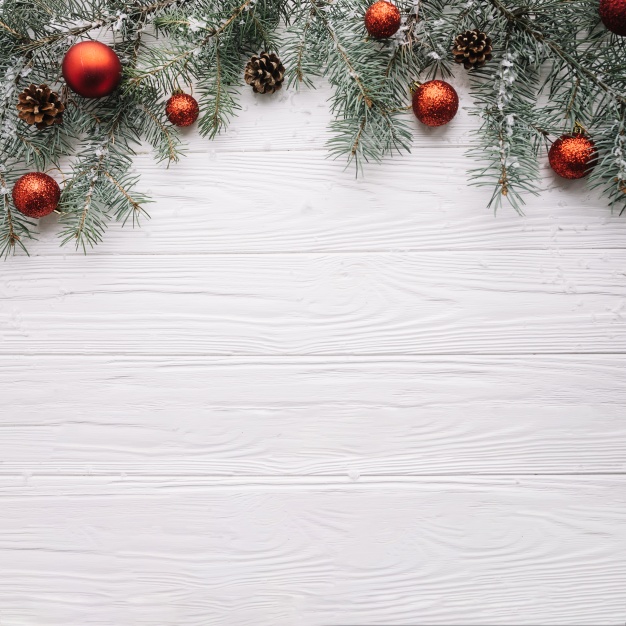 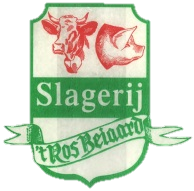 Mini bouchee vol au vent					1€/stuk 	….XMini bouchee bolognaise					1€/stuk	….XMini bouchee champignion					1€/stuk	….XMini bouchee Kaas & Ham					1€/stuk	….XMini bouchee vis						1.20€/stuk	….XKippeboutjes							1.20€/stuk	….XOnze voorgerechten: Vidé met ambachtelijke vol au vent				€ 6	  	….XHuisgemaakte Kaaskroket 					€ 3		….XHuisgemaakte Garnaalkroket					€ 5,50		….XScampi’s in duivelsausjes(6stuks)				€ 11 		….XMeloen/ superano / kers /rucola				€ 10,50	….XTomaat garnaal op een bedje van groentjes			€ 12,50	….X Zalm op bedje van groentjes met garnalen			€ 12,50	….XOpgevuld glas met grijze garnalencocktail			€ 9/stuk	….X (*broodjes verkrijgbaar)Onze verse soepen Tomatenroomsoep met balletjes				6€/L		….X /LiterAspergeroomsoep met stukjes asperge			6€/L		….X/LiterKippenroomsoep met stukjes kip				6€/L		….X/Liter(*broodjes verkrijgbaar)Onze verse warme groentjes:Gebakken witloof						€4,50 P.P	….XWortelen &erwten						€4,50 p.p	….XBroccoli							€4.50 P.P	….XBloemkool							€4.50 P.P	….XSpruitjes met spekjes					€4.50 P.P	….XBoontjes met spek 						€4.50 P.P	….XOnze verse aardappelbereidingen:Verse aardappelgratin					€12/KG 	……KGPomme duchesse 						€12/KG	……KGGebakken krielaardappeltjes: Natuur Rozemarijn / Provenciale 					€8/KG		……KGVerse kroketten						€0.30/st	….XVerse puree 							€8/KG		……KG